Подпись представителя команды                                                Подпись представителя команды                                   ______________________   (_______________________ )      ______________________   (____________________ )Судья          _______________________________________________________________________________________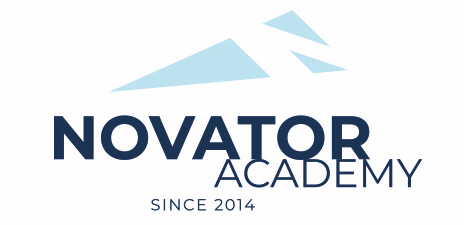 ПРОТОКОЛ  № 134Воз. категория  2011-12Стадион:    «Манеж стадиона Арена Химки»	«08» Апреля 2023 г.   12:00      Новатор 11 - 2Яхрома08№ФИОСтМячиКарт№ФИОСтМячиКарт1Акопян Грант 1Амануллин Тимур2Ашрафов Азизжон 2Аршава Матвей3Битиев Дмитрий 3Гаврилов Матвей4Зудин Артём 4Глазунов Григорий5Камбур Андрей 5Жемаев Макар6Коваленко Вероника6Зайцев Юрий7Колодий Богдан7Кадыкин Марат8Кудияров Артем8Кузнецов Глеб19Модников Даниил9Малиев Абдурахман10Остапенко Лев10Машков Артемий11Ростов Тимофей11Михайлов Арсен12Саенко Игорь12Никитин Максим13Сергеев Святослав13Овчинников Александр14Шабрин Илья14Парфенов Арсений515Савелов Дмитрий116Харитонов Виктор1Официальные представители командОфициальные представители командОфициальные представители командОфициальные представители командОфициальные представители командОфициальные представители командОфициальные представители командОфициальные представители командОфициальные представители командОфициальные представители команд№ФИОДолжностьДолжностьДолжность№ФИОДолжностьДолжностьДолжность1Артамонов ЕвгенийтренертренертренерГалушка Андрейтренертренертренер2